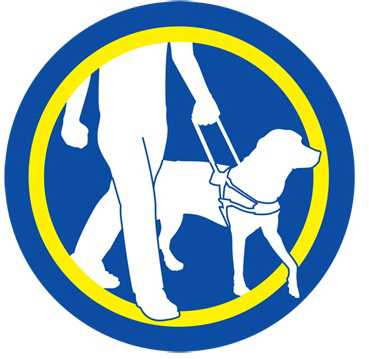 Thursday, 22nd SeptemberThursday, 22nd September14:30Registration opens in Lounge Area15:45Introduction and welcome -- David Adams, EGDF PresidentIntroduction of volunteers and delegates16:00Annual General Meeting, including election of Board Members – David Adams17:30Close of 1st dayEvening at leisureFriday, 23rd SeptemberFriday, 23rd September8:30Registration for new arrivals9:00Welcome and opening of conference – David AdamsIntroductions – Jane Richards, EGDF Executive Director     EGDF Board    Conference delegates    Greek hosts9:30Panel: Recent Activity reports of EGDF and Associated Organisations – Chair: Jane Richards Assistance Dogs Europe - Marijan Sesar, ADEu Board Member, CroatiaEuropean Blind Union – Rodrigo Santos, EBU Board Member, PortugalEuropean Disability Forum – David Adams, EGDF10:05Panel: How We Are Making Europe Accessible – Chair: Andrew Lamb, EGDF Board Member, France Lobbying European Civil Aviation Conference - David Adams, EGDFAegean Airlines, TBA,Current Campaigns, National Federation of the Blind UKCase Studies of Reasonable Adjustment - Sangeeta Uppaladinni,  Supporter, UK Professional Awareness Training for Service Providers - Jane Richards, EGDF– Rodrigo 11.00Coffee break11:45A Study of Cost Comparisons of Guide Dog Training across Europe -- Agnė Šimaitienė, supporter, Lithuania12:00The Evolution of Canadian National Institute of the Blind Guide Dog Programme– Ben Francis, Manager of Guide Dog Training, CNIB Guide Dogs 13:00Lunch and dog relief14:30Latest Developments in European Standard for Assistance Dogs – Marijan Sesar, Chair, CEN/TC452, Croatia 15:30Coffee break 16:00Panel: Innovations by our Members, Supporters and Associates – Chair: Darinka Lecnik-Urbancl, EGDF Board Member, SloveniaPositive Reinforcement Training - Paris Diamantidis, GDMI Lara Guid DogsThe work of the Finnish Federation of guide dog users - Marianne Tenhami, Board Member, Opaskoirayhdistys ry, Finnish Federation of Guide Dog usersWhy we trained our own guide dogs - Cátia Lima, AICA, Italy and Ana Bacelo, Supporter, PortugalAssistance Dog Assessment Association – ADAA Board Member17:00Close of meeting19:15 Meet in reception for short walk to ‘dinner by the beach’ at Argyra Akti Saturday, 24th SeptemberSaturday, 24th September8:15Registration for new arrivals8:30Welcome  -- David AdamsWelcome to Greece - George Stamatis, Secretary General for Social Solidarity and Fight Against Poverty 8:40Panel: An Overview of Guide Dog Training in Greece -- Chair: Ioanna-Maria Gertsou, EGDF Board Member, GreeceThe story of Lara Guide Dog School: a new era for disability services in Greece.– Ioanna-Maria Gertsou, President Lara Guide Dog SchoolThe Value of Orientation and Mobility Training for a Guide Dog 
Handler in Greece - Angeliki Verykokaki , O&M Instructor of the Panhellenic Association of 
the Blind and Aimilia Kleftogianni, GDMI, Greek Guide Dogs CentreThe Challenge of Mobility and Orientation Training – Hara Bourgani, Communication and Fundraising manager, Lara Guide Dog SchoolGuide Dog Training in Greece - Mary Matha. GDMI, Greek Guide Dogs CentreThe Value of a Guide Dog in the Personal and Professional Life of a 
Handler - Julianna Boussi , Educator, Assistant PR and Communications
Thanassis Sideris Accessibility Support Instructor10:15Guide Dog Legislation in Greece – Marsa Dimopoulou, Secretary General for Pet Animals, Greek Government10:25Coffee break 11:00Panel: Emotional Impact of Guide Dog Retirement – Chair:  Sean Dilley, EGDF Board, RomaniaCommunity Support - Sanjeeta UppaladinniGuide Dog Retirement - Sean Dilley, EGDF Board, Romania54321 – Mindfulness Exercise- Ioanna-Maria Gertsou, President Lara Guide Dog School Recovery in Action video produced by Guide Dogs UK12:30Lunch and dog relief14:00European Assistance Dog Survey – Jane Richards14:20Panel: Technological Innovations – Chair: Karine Garnier, EGDF Board Member, FranceWelcoMe Developments - Gavin Neate, founder and CEO, Neatebox, UKOkeena, producer of user-controlled pedestrian traffic signals - Sylvain Denoncin, CEO, FranceAvery Dennison Smart Tract Dongle - Fritz Mbumb-Kumb, Animal ID Development Manager, Avery Dennison Smartrac, Switzerland15:15Coffee break15:45Conference Conclusions – Judith Jones, Former EGDF Executive Director17:30Conference ends18:30Gala Dinner in gardens of Ramada HotelSunday,25th SeptemberSunday,25th September8:30 -- 10:00Meeting of EGDF Board; Free time for other delegates10:30 – 17:30Sightseeing tour to Vravrona Archaeological Site and Museum and Bird Sanctuary followed by lunch and time at the beach